О Т Ч Ё То проводимых мероприятиях по предупреждению и профилактике терроризма  в Курьинском районе за 2021 год.В 2021 году обстановка на территории Курьинского района в сфере противодействия терроризму остается стабильной и контролируемой, существенных изменений не претерпела, террористических актов, экстремистских проявлений не зарегистрировано.В целях организации взаимодействия органов местного самоуправления с территориальными органами Федеральных органов исполнительной власти, органами исполнительной власти Алтайского края по профилактике терроризма, а также по минимизации и (или) ликвидации последствий его проявлений постановлением Администрации Курьинского района от 05.09.2018 года № 382 «О создании антитеррористической комиссии Курьинского района Алтайского края» создана антитеррористическая комиссия Курьинского района. Председателем комиссии является глава Курьинского района Купин Алексей Анатольевич, секретарём комиссии назначен Германов Сергей Николаевич, заведующий отделом по делам ГОЧС и МР Администрации района. Постановлением Администрации Курьинского района от  20.03.2019 года № 85 «О создании межведомственной комиссии Курьинского района по противодействию экстремистской деятельности» создана межведомственная комиссия Курьинского района по противодействию экстремистской деятельности. Председателем комиссии является глава Курьинского района Купин Алексей Анатольевич, секретарём комиссии назначена Шабанова Елена Геннадьевна заведующая контрольно-правовым отделом.В 2021 году проведено 4 плановых заседания антитеррористической  комиссии, на которых рассмотрено 12 вопросов.- заседание АТК от 19.01.2021 г. № 1:1. Об утверждении плана работы антитеррористической комиссии Курьинского района на 2021 год.2. Об утверждении Плана мероприятий рабочей группы антитеррористической комиссии Курьинского района по антитеррористической защищенности объектов на 2021 год.3. Об утверждении Плана мероприятий рабочей группы антитеррористической комиссии Курьинского района по информационному противодействию терроризму на 2021 год.- заседание АТК от 20.04.2021 г. № 2:      1. Об обеспечении  безопасности граждан, предупреждения возможных террористических актов и пресечении экстремистских проявлений на территории района при проведении праздничных мероприятий, посвященных 76-й годовщине Победы в Великой Отечественной войне 1941-1945 годов.2. О ходе реализации требований к АТЗ объектов образования (Постановление Правительства РФ от 2 августа 2019 г. № 1006 «Об утверждении требований к антитеррористической защищенности объектов (территорий) Министерства просвещения Российской Федерации и объектов (территорий), относящихся к сфере деятельности Министерства просвещения Российской Федерации, и формы паспорта безопасности этих объектов (территорий)».3. О выполнении постановления Правительства РФ от 11.02.2017 N 176 «Об утверждении требований к антитеррористической защищенности объектов (территорий) в сфере культуры, и формы паспорта безопасности этих объектов (территорий)».- заседание АТК от 16.08.2021 г. № 3:1. Об обеспечении  безопасности граждан, предупреждения и пресечения возможных террористических актов на  территории района при проведении дня знаний 01 сентября 2021 года.2. О безопасности при проведении выборов депутатов в государственную думу Российской Федерации 17 - 19 сентября 2021 года.         3. О выполнении постановление Правительства РФ от 5 сентября 2019 г. № 1165 "Об утверждении требований к антитеррористической защищенности объектов (территорий) религиозных организаций и формы паспорта безопасности объектов (территорий) религиозных организаций"- заседание АТК от 09.12.2021 г. № 4:1. Об обеспечении  безопасности граждан, предупреждения и пресечения возможных террористических актов на  территории района при проведении новогодних и рождественских праздников.2. О выполнении постановления Правительства РФ от 11.02.2017 N 176 «Об утверждении требований к антитеррористической защищенности объектов (территорий) в сфере культуры, и формы паспорта безопасности этих объектов (территорий)».3. О выполнении плана работы антитеррористической комиссии, рабочих групп АТК Курьинского района в  2021 году.Все решения Национального антитеррористического комитета, АТК Алтайского края, АТК Курьинского района выполняются. Сведения о выполненных мероприятиях,  направлялись, в установленные сроки в рабочий аппарат АТК Алтайского края.В районе реализуется муниципальная программа «Противодействие экстремизму и идеологии терроризма в Курьинском  районе»  на  2021-2025  годы утвержденная постановлением Администрации района от 12.04.2021 № 121 (далее Программа) с объемом финансирования 180 тыс. рублей (36 тыс. рублей в год).О выполнении индикаторов Программы:В 2021 году в связи с пандемией повышение квалификации по вопросам реализации полномочий в сфере профилактики экстремизма и радикальных идеологий, в том числе идеологии терроризма никто не проходил.Проведено три совещания Администрации района с приглашением глав поселений, руководителей организаций по вопросам предупреждения и профилактике терроризма и экстремизма, безопасности при проведении массовых мероприятий на майские праздники, при проведении дня знаний 01 сентября 2021 года, при проведении новогодних и рождественских праздников, что соответствует программе;На сайт Администрации района выставлены нормативно-правовые документы, памятки и другая информация по профилактике экстремизма и терроризма, что соответствует программе;О выполнении мероприятий Программы:1. Повышение уровня межведомственного взаимодействия органов публичной власти, институтов гражданского общества в сфере профилактики экстремизма и идеологии терроризма, конфликтности этнической, национальной и религиозной направленности.1.1. В 2021 году в связи с пандемией участие в краевых совещаниях форумах по вопросам профилактики экстремизма, противодействия идеологии терроризма не принимали.         1.2. В 2021 году в связи с пандемией  участие в  краевых научно-практических конференциях по вопросам обобщения регионального опыта и практики профилактики экстремизма и распространения идеологии терроризма не принимали.1.3. В 2021 году в связи с пандемией ежегодных расширенных совещаний руководителей  надзорных и правоохранительных органов по вопросам взаимодействия в области контрпропаганды, направленной на формирование неприятия у населения экстремистских настроений и идеологии терроризма не проводилось.2. Профилактика распространения экстремизма и радикальных идеологий, в том числе идеологии терроризма в этноконфессиональной среде Курьинского района2.1. В 2021 году в связи с пандемией «круглых столов» с участием представителей конфессий, национальных общественных объединений, руководителей образовательных организаций посвященных профилактике ксенофобии как источника современных форм экстремизма и основы террористической идеологии не проводилось.3. Профилактика распространения экстремизма и радикальных идеологий, в том числе идеологии терроризма в миграционной среде района3.1. Ежегодный мониторинг динамики специфики миграционной ситуации в Курьинском районе, с учетом данных о незаконной миграции и преступлениях, совершенных иностранными гражданами (далее - ИГ) и лицами без гражданства (далее - ЛБГ), а также в отношении ИГ и ЛБГ проводится территориальным подразделением  УФМС России по Алтайскому краю в с. Курья. На основании данных МО МВД России «Краснощёковский», за 2021 год в отношении иностранных граждан из «ближнего зарубежья»  фактов фиктивной регистрации установлено не было. Уголовные дела о преступлениях по мотивам национальной, расовой, религиозной ненависти или вражды не возбуждались. Официально зарегистрированных диаспор и общин на территории района нет.Администрация района совместно с руководителями правоохранительных органов и прокуратурой района, ежеквартально проводят анализ правонарушений и преступлений, если таковые имеются, совершенных иностранцами, проживающими в районе, а также противоправных деяний совершенных в отношениях их. При этом акцент делается на выявление мотивов, причин и условий, которые способствуют их совершению.Каких либо негативных процессов и тенденций в социальной и в межнациональной сферах способных спровоцировать резкий рост протестной активности населения и экстремистских проявлений в Курьинском  районе не наблюдается.4. Реализация информационной политики антиэкстремистской направленности4.1. Организовано размещение в на официальном сайте Администрации Курьинского района, в учреждениях образования информационных материалов антитеррористической направленности, памяток по первоочередным действиям при обнаружении бесхозных и подозрительных предметов или угрозе террористического акта (взрыва). - регулярно через местную газету «Патриот Алтая» до граждан доводится информация о повышении бдительности, о действиях при обнаружении подозрительных предметов, техники, граждан, о действиях при получении информации по телефону о минировании объектов, учреждений;5. Формирование в молодежной среде неприятия экстремизма и радикальных идеологий, в том числе идеологии терроризмаВ целях патриотического воспитания молодёжи, сплочения детей разных национальностей и религий, неприятия экстремизма и радикальных идеологий, в том числе идеологии терроризма на территории каждого сельсовета из числа школьников созданы военно-патриотические организации, в которых принимают участие дети разных национальностей и религий. Для этих организаций из бюджета района выделяются денежные средства на закупку необходимого оборудования, имущества, на проведение различных мероприятий с выездом в другие районы, воинские части.         Под руководством отдела по культуре и делам молодёжи Администрации Курьинского района в день солидарности в борьбе с терроризмом с 02 по 04 сентября 2021 года во всех учреждения образования,  центральной районной библиотеке, библиотеках поселений проведены мероприятия с учащимися: -выставка одного события  «Беслан. Мы помним»; -беседа - предупреждение «Мы помним тебя Беслан»; -беседа-обсуждение «Последствия терроризма».На постоянном контроле АТК района находятся вопросы взаимоотношений школьников разных национальностей и религий, принимаются все меры по недопущению разделения детей по национальным и религиозным признакам (В школах проводятся классные часы, на которых учителя рассказывают о вреде экстремистских организаций, проводятся спортивные и другие культурно-массовые мероприятия, в которых принимают участие дети разных национальностей и религий). В настоящее время в школьных и дошкольных учреждениях района нет конфликтов между детьми на почве различия национальностей и религий.   6. Методическое обеспечение и укрепление материально-технической базы  субъектов, реализующих мероприятия в сфере профилактики экстремизма и                    радикальных идеологий, в том числе идеологии терроризмаВ ходе ранее проведенной целенаправленной работы по категорированию и паспортизации объектов на территории района завершена паспортизация мест массового пребывания людей: объектов образования и спорта, объектов  торговли, объектов здравоохранения. В настоящее время проводится категорирование и паспортизация объектов культуры.В муниципальной собственности МО Курьинский район находится 34 объекта с массовым пребыванием людей, на которые разрабатываются паспорта безопасности, из них 18 учреждения образования, 1- объект спорта, 1-здание Администрации района, 1 – площадь перед РДК с. Курья, 13 – объектов культуры (клубы, библиотеки). Все учреждения образования оборудованы телефонами с определителями номеров, кнопками тревожного вызова сотрудников полиции, пожарной сигнализацией. Однако ещё не все требования антитеррористической защиты выполнены в учреждениях образования. В целях устранения недостатков антитеррористической защищённости объектов образования в 2021 году выделено 1,5 млн. рублей из краевого бюджета и 500 тысяч рублей из бюджета Курьинского района. На эти средства во всех учреждениях образования закуплены металлоискатели, установлены громкоговорящие системы оповещения, установлено достаточное освещение по периметру учреждений. В трех основных школах Курьинская, Краснознаменская, Колыванская оборудованы места (помещения) для охранников. В 2022 году планируется оборудовать все учреждения образования системами видеонаблюдения.Мероприятия проводимые в Курьинском районе по предупреждению террористических актов и экстремистских проявлений.В районе создана и работает единая дежурно-диспетчерская служба Администрации района, через которую организовано взаимодействие по оперативному сбору и обмену информацией с дежурным пункта полиции по Курьинскому району МО МВД России «Краснощёковский», а также со службами экстренного реагирования, для ежедневного проведения мониторинга оперативной обстановки на территории района, уточнению расчета сил и средств привлекаемых для проведения аварийно-спасательных и других неотложных работ в случае возникновения чрезвычайных ситуаций, для минимизации и ликвидации последствий террористических актов.Для финансового и материального обеспечения проведения мероприятий по предупреждению террористических актов и ликвидации его последствий в районе создан резерв материальных  ресурсов, который составляет 500 тыс. рублей.
	На постоянной основе проводится разъяснительная работа на сходах граждан о необходимости проявления бдительности и незамедлительном доведении информации в правоохранительные органы о замеченных на улицах и в общественных местах подозрительных лицах, автомобилях и бесхозных предметах (сумок, пакетов и т.д.).   - ежеквартально  комиссиями сельсоветов, организаций, проводится проверка подведомственных территорий, помещений, чердаков, подвалов на предмет обнаружения оружия, взрывчатых или других веществ опасных для здоровья и жизни людей;- перед проведением культурно-массовых мероприятий сотрудники полиции проводят проверку помещений, территорий на предмет обнаружения взрывчатых или других веществ опасных для здоровья и жизни граждан;- все культурно-массовые мероприятия проводятся с присутствием наряда сотрудников полиции.- запрещены стоянки транспорта ближе  от объектов жизнеобеспечения, школ, детсадов,  административных зданий и других мест скопления граждан;- сотрудники полиции регулярно проверяют багажи рейсовых автобусов на предмет обнаружения взрывчатых и других веществ, опасных для здоровья и жизни граждан;- ежедневно в 8-00 и 20-00 час., главы администраций поселений докладывают в единую дежурно-диспетчерскую службу Администрации района об обстановке на подведомственных территориях;- на период сложных климатических условий (бураны, метели, ураганные ветры), в целях своевременного оповещения о возникновении ЧС и ликвидации ЧС, в Администрации района, в сельсоветах, учреждениях бюджетной сферы, организуется круглосуточное дежурство;- в школьных и дошкольных учреждениях проводятся 1 раз в квартал учебные тренировки по эвакуации учеников из зданий по тревоге;- на сайте Администрации района публикуются статьи о профилактике экстремизма и терроризма.На постоянном контроле АТК района находятся вопросы взаимоотношений школьников разных национальностей и религий, принимаются все меры по недопущению разделения детей по национальным и религиозным признакам (В школах проводятся классные часы, на которых учителя рассказывают о вреде экстремистских организаций, проводятся спортивные и другие культурно-массовые мероприятия, в которых принимают участие дети разных национальностей и религий). В настоящее время в школьных и дошкольных учреждениях района нет конфликтов между детьми на почве различия национальностей и религий.              Администрация района активно участвует в краевых целевых программах по содействию занятости населения, снижению напряжённости на рынке труда. Из местного бюджета выделяются средства для временного трудоустройства безработных граждан на общественные работы.     Комитет по экономике Администрации района оказывает помощь безработным, решившим заняться предпринимательской деятельностью, в разработке бизнес планов (оказана помощь в разработке 2 бизнес планов).   В районе создана и активно работает Межведомственная комиссия по борьбе с наркоманией. Под руководством комиссии проводятся антинаркотические акции, «Родительский урок», «За здоровье и безопасность наших детей». В 2021 году выявлено и уничтожено 12 участков дикорастущей конопли на площади 3,4 га.          Принимаемые меры способствуют выравниванию уровня жизни социальных групп населения, снятию социально-экономической напряжённости среди населения, лишают террористов социальной базы и поддержки среди необеспеченных и не трудоустроенных групп населения, изолируют террористов и ограничивают их ряды.Социальная и общественно-политическая обстановка на территории района остается стабильной, управляемой и контролируемой. Актов террористической направленности, а также преступлений террористического характера на территории района не зарегистрировано. Конфликтов на межнациональной почве и тенденций к их возникновению не зафиксировано. В Курьинском районе не выявлено граждан, подверженных влиянию идеологии терроризма и экстремизма, не проживают граждане осужденные за террористическую деятельность. В пункт полиции по Курьинскому району, Администрацию района, АТК района не обращались граждане по вопросам возможной угрозы терроризма и экстремизма.Информации о планируемых, подготавливаемых или осуществляемых акциях, прямо или косвенно способствующих возможности возникновения террористических или иных экстремистских проявлений не поступало.Какая-либо информация о причастности жителей Курьинского района к религиозным и иным организациям, пропагандирующим в своей деятельности крайние радикальные течения ислама в аппарат АТК района, Администрацию района, пункт полиции по Курьинскому району МО МВД России «Краснощёковский» не поступала. 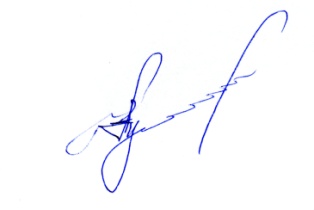 Глава  района                                                                                           А.А. КупинГерманов Сергей Николаевич(38576)-22-3-36, 905-982-84-85АдминистрацияКурьинского районаАлтайского краяул. Советская, д. 61, с. Курья, 658320Тел. (38576) 22 3 71, 22 4 01, Факс: (38576) 22 4 01Е-mail: kur_adm@ab.ruАдминистрацияКурьинского районаАлтайского краяул. Советская, д. 61, с. Курья, 658320Тел. (38576) 22 3 71, 22 4 01, Факс: (38576) 22 4 01Е-mail: kur_adm@ab.ruАдминистрацияКурьинского районаАлтайского краяул. Советская, д. 61, с. Курья, 658320Тел. (38576) 22 3 71, 22 4 01, Факс: (38576) 22 4 01Е-mail: kur_adm@ab.ruАдминистрацияКурьинского районаАлтайского краяул. Советская, д. 61, с. Курья, 658320Тел. (38576) 22 3 71, 22 4 01, Факс: (38576) 22 4 01Е-mail: kur_adm@ab.ruРуководителю аппарата  антитеррористической комиссииАлтайского краяА.В. Кондрашову Руководителю аппарата  антитеррористической комиссииАлтайского краяА.В. Кондрашову 16.12.202116.12.2021№1490на №№ 77/П/60от16.04.2021